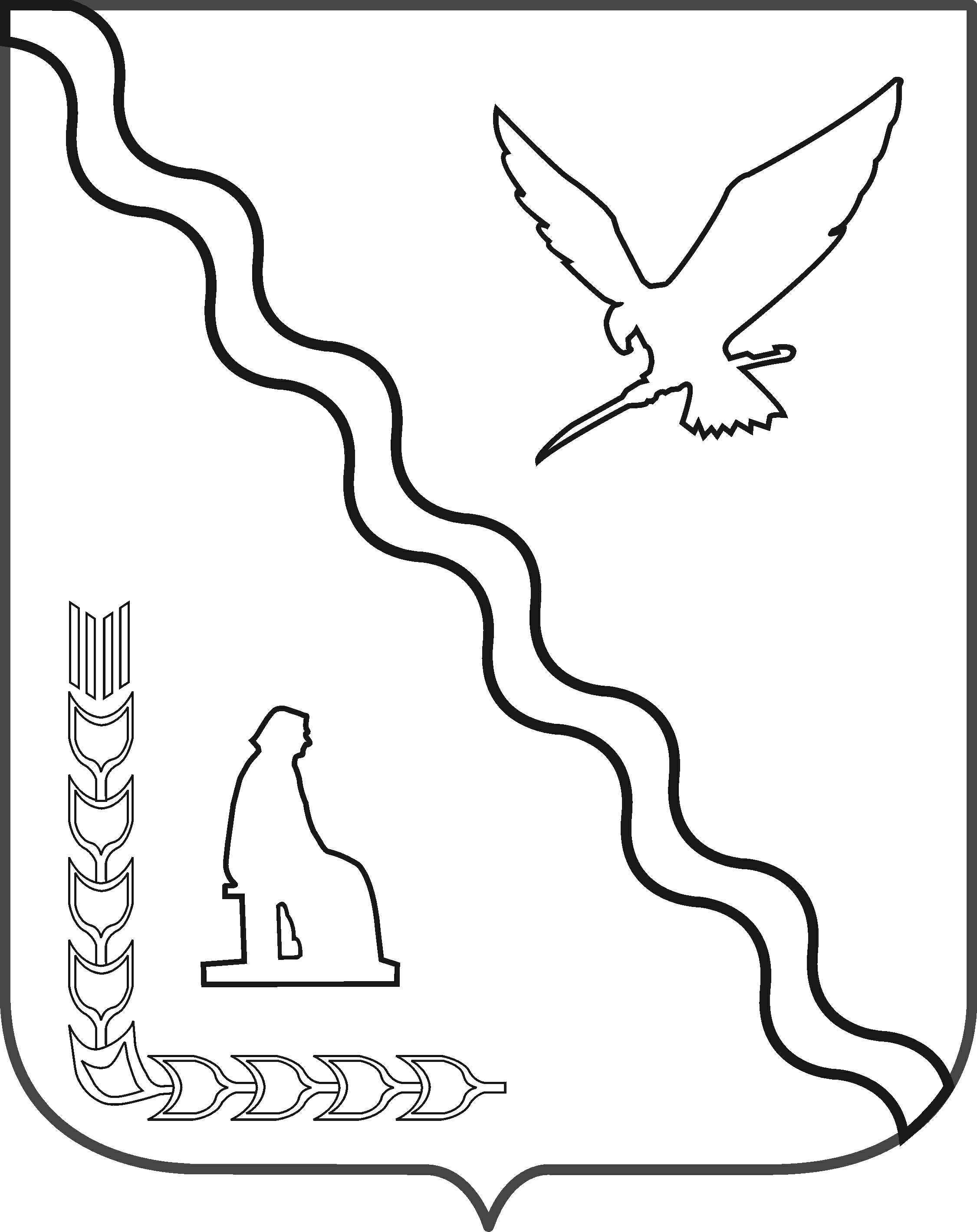 МУНИЦИПАЛЬНОЕ БЮДЖЕТНОЕДОШКОЛЬНОЕ ОБРАЗОВАТЕЛЬНОЕ УЧРЕЖДЕНИЕДЕТСКИЙ САД № 28МУНИЦИПАЛЬНОГО ОБРАЗОВАНИЯ ТИМАШЕВСКИЙ  РАЙОНПРИКАЗОт   29.08.2014                                                                                  №  162/1 хутор Танцура-КрамаренкоОб утверждении Порядка приема на обучение по образовательным программам дошкольного образования в муниципальном бюджетном дошкольном образовательном учреждении детский сад № 28 муниципального образования Тимашевский район                                                                                В соответствии с частью 8 статьи 55 Федерального закона от 29 декабря 2012г. № 273-ФЗ «Об образовании в Российской Федерации», приказом Министерства образования и науки Российской Федерации от 8 апреля 2014 года № 293 «Об утверждении Порядка приема на обучение по образовательным программам дошкольного образования» п р и к а з ы в а ю:Утвердить Порядок приема на обучение по образовательным программам дошкольного образования в МБДОУ д/с № 28 (приложение)Контроль за выполнением данного приказа оставляю за собой.Приказ вступает в силу со дня его подписания.Заведующий МБДОУ д/с № 28                                                       С.А.Черненькая                                                            Приложение                                                      к приказу                                                                                        от « 29» 08.20 14  № 162/1Порядок приема на обучение по образовательным программам дошкольного образования в МБДОУ д\с №  28          1. Настоящий Порядок приема на обучение по образовательным программам дошкольного образования (далее - Порядок) определяет правила приема граждан Российской Федерации в муниципальное бюджетное дошкольное учреждение детский сад № 28 муниципального образования Тимашевский район (далее - МБДОУ д\с № 28), осуществляющий образовательную деятельность по образовательным программам дошкольного образования.         2. Прием иностранных граждан и лиц без гражданства  в МБДОУ д\с № 28  за счет бюджетных ассигнований федерального бюджета, бюджета Краснодарского края и муниципального образования Тимашевский район осуществляется в соответствии с международными договорами Российской Федерации, Федеральным законом от 29 декабря 2012 г. N 273-ФЗ                   "Об образовании в Российской Федерации" (Собрание законодательства Российской Федерации, 2012, N 53, ст. 7598; 2013, N 19, ст. 2326; N 23, ст. 2878; N 27, ст. 3462; N 30, ст. 4036; N 48, ст. 6165; 2014, N 6, ст. 562, ст. 566) и настоящим Порядком.         3. Правила приема в МБДОУ д\с № 28 устанавливаются в части, не урегулированной законодательством об образовании, образовательной организацией самостоятельно.        4.Правила приема в МБДОУ д/с № 28 обеспечивают прием  граждан, имеющих право на получение дошкольного образования и проживающих на территории, за которой закреплена  образовательная организация (далее - закрепленная территория).       5. В приеме в МБДОУ д\с № 28 может быть отказано только по причине отсутствия в нем свободных мест, за исключением случаев, предусмотренных статьей 88 Федерального закона от 29 декабря 2012 г. N 273-ФЗ "Об образовании в Российской Федерации" (Собрание законодательства Российской Федерации, 2012, N 53, ст. 7598; 2013, N 19, ст. 2326; N 23, ст. 2878; N 27, ст. 3462; N 30, ст. 4036; N 48, ст. 6165; 2014, N 6, ст. 562, ст. 566).         В случае отсутствия мест в МБДОУ д\с № 28, родители (законные представители) ребенка для решения вопроса о его устройстве в другую общеобразовательную организацию обращаются непосредственно в управление образования администрации муниципального образования Тимашевский район (далее - Управление образования).        6. При приеме в МБДОУ д/с № 28, заведующий или уполномоченным им должностное лицо, ответственное за прием документов,  обязаны ознакомить родителей (законных представителей) со своим уставом, лицензией на осуществление образовательной деятельности, с образовательными программами и другими документами, регламентирующими организацию и осуществление образовательной деятельности, права и обязанности воспитанников.        МБДОУ д\с № 28 размещает распоряжение главы администрации муниципального образования Тимашевского района о закреплении образовательных организаций за конкретными территориями муниципального образования, издаваемый не позднее 1 апреля текущего года (далее - распорядительный акт о закрепленной территории).       Копии указанных документов, информация о сроках приема документов размещаются на информационном стенде и на официальном сайте МБДОУ д/с № 28. Факт ознакомления родителей (законных представителей) ребенка с указанными документами фиксируется в заявлении о приеме в образовательную организацию и заверяется личной подписью родителей (законных представителей) ребенка.        7. Прием в МБДОУ д\с № 28 осуществляется в течение всего календарного года при наличии свободных мест.        8. Документы о приеме подаются в МБДОУ д\с № 28, при наличии выписки из протокола о комплектовании, выданной Управлением образования в рамках муниципальной услуги  по приему заявлений, постановке на учет и зачислению детей в образовательные организации (детские сады), реализующие основную образовательную программу дошкольного образования (детские сады).         9. Прием в МБДОУ д\с № 28 осуществляется по личному заявлению родителя (законного представителя) ребенка при предъявлении оригинала документа, удостоверяющего личность родителя (законного представителя), либо оригинала документа, удостоверяющего личность иностранного гражданина и лица без гражданства в Российской Федерации в соответствии со статьей 10 Федерального закона от 25 июля 2002 г. N 115-ФЗ "О правовом положении иностранных граждан в Российской Федерации" (Собрание законодательства Российской Федерации, 2002, N 30, ст. 3032).         МБДОУ д\с № 28 может осуществлять прием указанного заявления в форме электронного документа с использованием информационно-телекоммуникационных сетей общего пользования.         В заявлении родителями (законными представителями) ребенка указываются следующие сведения:а) фамилия, имя, отчество (последнее - при наличии) ребенка;б) дата и место рождения ребенка;в) фамилия, имя, отчество (последнее - при наличии) родителей (законных представителей) ребенка;г) адрес места жительства ребенка, его родителей (законных представителей);д) контактные телефоны родителей (законных представителей) ребенка.Примерная форма заявления размещается МБДОУ д/с № 28 на информационном стенде и на официальном сайте образовательной организации в сети Интернет.Прием детей, впервые поступающих в образовательную организацию, осуществляется на основании медицинского заключения.Для приема в МБДОУ д\с № 28:          а) родители (законные представители) детей, проживающих на закрепленной территории, для зачисления ребенка в МБДОУ д\с № 28 дополнительно предъявляют оригинал свидетельства о рождении ребенка или документ, подтверждающий родство заявителя (или законность представления прав ребенка), свидетельство о регистрации ребенка по месту жительства или по месту пребывания на закрепленной территории или документ, содержащий сведения о регистрации ребенка по месту жительства или по месту пребывания;         б) родители (законные представители) детей, не проживающих на закрепленной территории, дополнительно предъявляют свидетельство о рождении ребенка. Родители (законные представители) детей, являющихся иностранными гражданами или лицами без гражданства, дополнительно предъявляют документ, подтверждающий родство заявителя (или законность представления прав ребенка), и документ, подтверждающий право заявителя на пребывание в Российской Федерации.Иностранные граждане и лица без гражданства все документы представляют на русском языке или вместе с заверенным в установленном порядке переводом на русский язык.Копии предъявляемых при приеме документов хранятся в МБДОУ д\с       № 28на время обучения ребенка.10. Дети с ограниченными возможностями здоровья принимаются на обучение по адаптированной образовательной программе дошкольного образования только с согласия родителей (законных представителей) и на основании рекомендаций психолого – медико - педагогической комиссии.11. Требование представления иных документов для приема детей в МБДОУ д/с № 28 в части, не урегулированной законодательством об образовании, не допускается.12. Факт ознакомления родителей (законных представителей) ребенка, в том числе через информационные системы общего пользования, с лицензией на осуществление образовательной деятельности, уставом образовательной организации фиксируется в заявлении о приеме и заверяется личной подписью родителей (законных представителей) ребенка.Подписью родителей (законных представителей) ребенка фиксируется также согласие на обработку их персональных данных и персональных данных ребенка в порядке, установленном законодательством Российской Федерации.13. Родители (законные представители) ребенка могут направить заявление о приеме в  МБДОУ д/с № 28 почтовым сообщением с уведомлением о вручении посредством официального сайта учредителя МБДОУ д/с № 28 в информационно-телекоммуникационной сети "Интернет", федеральной государственной информационной системы "Единый портал государственных и муниципальных услуг (функций)" в порядке предоставления государственной и муниципальной услуги в соответствии с пунктом 8 настоящего Порядка.Оригинал паспорта или иного документа, удостоверяющего личность родителей (законных представителей), и другие документы в соответствии с пунктом  9  настоящего Порядка предъявляются заведующему МБДОУ д/с       № 28 или уполномоченному им должностному лицу в сроки, определяемые учредителем образовательной организации, до начала посещения ребенком образовательной организации.14. Заявление о приеме в МБДОУ д\с № 28 и прилагаемые к нему документы, представленные родителями (законными представителями) детей, регистрируются заведующим МБДОУ д\с № 28 или уполномоченным им должностным лицом, ответственным за прием документов, в журнале приема заявлений о приеме в МБДОУ д\с № 28. После регистрации заявления родителям (законным представителям) детей выдается расписка в получении документов, содержащая информацию о регистрационном номере заявления о приеме ребенка в МБДОУ д\с № 28, перечне представленных документов. Расписка заверяется подписью должностного лица образовательной организации, ответственного за прием документов, и печатью МБДОУ д/с        № 28.15. Дети, родители (законные представители) которых не представили необходимые для приема документы в соответствии с пунктом 9 настоящего Порядка, остаются на учете детей, нуждающихся в предоставлении места в МБДОУ д\с № 28. Место в МБДОУ д\с № 28 ребенку предоставляется при освобождении мест в соответствующей возрастной группе в течение года.16. После приема документов, указанных в пункте 9 настоящего Порядка, МБДОУ д/с № 28 заключает договор об образовании по образовательным программам дошкольного образования (далее - договор) с родителями (законными представителями) ребенка.17. Заведующий МБДОУ д\с № 28 издает приказ о зачислении ребенка в МБДОУ д\с № 28 (далее - распорядительный акт) в течение трех рабочих дней после заключения договора. Распорядительный акт в трехдневный срок после издания размещается на информационном стенде МБДОУ д/с № 28 и на официальном сайте МБДОУ д/с № 28 в сети Интернет.После издания распорядительного акта ребенок снимается с учета детей, нуждающихся в предоставлении места в МБДОУ д\с № 28, в порядке предоставления государственной и муниципальной услуги в соответствии с пунктом 8 настоящего Порядка.18. На каждого ребенка, зачисленного в МБДОУ д\с № 28, заводится личное дело, в котором хранятся все сданные документы.Заведующий МБДОУ д/с № 28                                               С.А.Черненькая                                                                                              Заведующему МБДОУ д/с №28                                                                                              (Ф.И.О)_________________                                                                                              _____________________________                                                                                              _____________________________                                                                                              проживающего по адресу: ______                                                                                              _____________________________                                                                                              _____________________________                                                                                               Тел. _________________________                                                                                                      _________________________                                                                                              заявление.Прошу Вас принять моего   ребенка___________________________________                                                             (Ф.И.О. , дата рождения ребенка, место рождения ребенка)_________________________________________________________________________________________________________________________________________________________________________________________на обучение по образовательной программе дошкольного образования с «     » ___________20____ года.«   »__________ 20____года                                  __________________________                                                                                                        (подпись заявителя)С лицензией на  осуществление образовательной деятельности, уставом, образовательной программой ДОУ ознакомлены.«   »__________ 20____года                                  __________________________                                                                                                        (подпись заявителя)